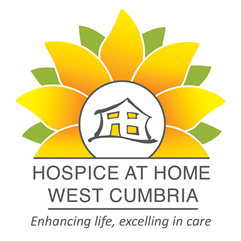 Volunteer Role DescriptionRole: Retail Sorting Assistant Responsible to: Retail & E-commerce CoordinatorOverall Objective: To assist in the day to day running of the sorting areas within our shops and donation centre, contributing to the effective and efficient running of the charity’s retail service. Location:         Cockermouth or WorkingtonHours:              To be agreed with the supervisor                                Generally, a minimum of 4 hours per week on a rota systemSkills required:Able to work under pressure in a busy environmentGood customer service and communication skills            Good organisational skills and able to follow instructionsWork well as part of a team Basic numeracy, literacy and IT skillsReliability and flexibility essential Physically fitPositive can do attitudeThis is a voluntary position where no pay will be given, however it is our policy to pay reasonable expenses such as travel and associated costs. Roles are subject to a one month trial.Key Responsibilities: Customer ServiceGreet donors and accept their donations in a polite and friendly manner. Ensure donors have the opportunity to gift aid donations and assist with completion of relevant forms Help donors with any enquiries they may haveAnswer telephone calls in a polite and friendly manner and communicate any messages to the right departmentMaintain good relationships with our neighbouring shopsSortingSort donations and identify items that are fit for sale in our shopsIdentify any items which are suitable for sale to the rag merchantIdentify any items which may be suitable for sale via eBay or other online sitesPrepare sellable items for distribution to our shops via the vanCommunicate any relevant messages to the van volunteers and/or shop teamsFollow instructions from the shop teams regarding stock deliveriesUndertake relevant training regarding sorting and stock preparationPrepare, steam, tag and price items for saleHealth and SafetyEnsure the workplace is kept tidy and free from hazardsAdhere to the organisation’s health and safety proceduresUndertake health and safety training as requiredGeneral:Respect the confidentiality of any information held in relation to past or present patients, carers, staff and other volunteers.Undertake mandatory training via eLearning and any other training specific to the role.Always act in accordance with the values and behaviours of Hospice at Home West Cumbria.